Contact Information: 	Dr. Tina Vasconcellos, Vice President of Student Services 			tvasconcellos@peralta.edu510.748.2205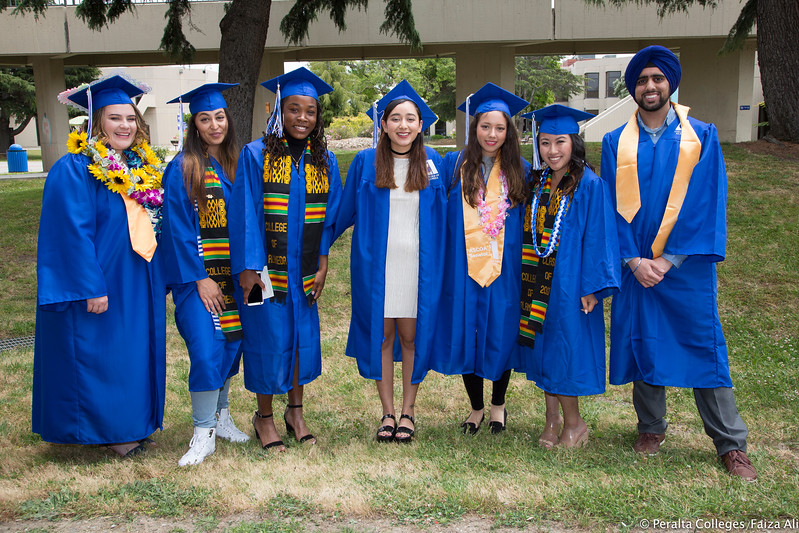 Per EdCode 78222, College of Alameda engages in a three-year equity plan process with annual data review, goal and activity updates and implementation to meet student equity and achievement outcomes. CoA developed a 2015-2016 equity plan with annual updates followed by a 2017-2019 Integrated SSSP, BSI and Equity Plan. College of Alameda (CoA) Student Equity Plan (SEP) 2019 was developed through a yearlong, inclusive process involving students, classified professionals, faculty, and administrators. Equity efforts take place throughout the college however focused equity work is planned and implemented through the Student Equity and Achievement (formerly Student Success Committee). The focus of equity planning is to achieve the mission of meeting the education needs of a diverse community. College of Alameda continues to focus on access, equity and success. The goal is to create an inclusive environment where all students can thrive and meet their education and career goals. While the Equity Plan is a stand-alone planning document, equity efforts are integrated across the college through Guided Pathways development, AB705 implementation as well as in implementing activities to meet the Vision 2022 Goals. The CoA 2019 Equity Plan focuses on success metrics including access, retention, transfer to a four-year institution, completion of transfer-level math and English as well as Earned credit certificate over 18 units, associate degree.The five success metrics data provided by the California Community College Chancellor’s Office were analyzed for disproportionate impact and gaps to highlight groups of students who are not accessing the college or succeeding. The Student Equity and Achievement committee members reviewed the data with a PCCD research analyst who provided context as well as methodology for calculating disproportionate impact per CCCCO methods. In addition to reviewing success metrics, the SEA committee analyzed the 2017-2019 integrated plan goals and activities for areas of completion and ongoing efforts. The committee developed new goals and activities integrating previous equity work, AB705 implementation as well as guided pathways activities planned for 2019-2020. Student Equity Goals 2019-2022College of Alameda Focused Equity PopulationsBased on data from the California Community College State Chancellor’s office success metrics dashboard, multiple student groups were found to achieve success at a lower rate than those who are in the highest performing groups. CoA equity goals and activities are designed to with focused attention on these groups to achieve equitable success and close achievement gaps.CoA used disproportionate impact data analysis to highlight specific student groups. Using Percentage Point Gap (PPG) analysis, the rate of disaggregated subgroups of the student population were compared to the success rate of all students. Proportionality Index (PI) analysis was used to compare the percentage of disaggregated subgroups in a cohort to its own percentage in the outcome group. Based on 2016-2017 Disproportionate impact analysis the following are equity focused populations: Access: Based on the data, Black or African American male students enroll at disproportionate rates. Additionally, female Black or African American, disabled and LGBTQIA students enroll at disproportionate rates. Retention: Data analyzed, female Black or African American, Latinx, foster youth, LGBTQIA and veteran students are retaining at disproportionate rates. Male Black or African American, foster youth and LGBTQIA students are also retaining at disproportionate rates. The most significant retention equity gap was with male foster youth students. Transfer to a Four-Year Institution:  Data indicated, female American Indian or Alaska Native, Native Hawaiian or other Pacific Islander and disabled students transferred at disproportionate rates. American Indian or Alaska Native, Black or African American, Filipino, Latinx, disabled, first generation and foster youth males also transferred at disproportionate rates. Complete both Transfer-level Math and English within the first year: According to the data, female foster youth complete both transfer level math and English at disproportionate rates. Additionally, Black or African American, Latinx, disabled, economically disadvantaged, foster youth and LGBTQIA males transfer at disproportionate rates. Vision 2022 Goal Completion: Cohort data indicated Asian, Black or African American, Latinx, foster youth, LGBTQIA, and veteran female students complete at disproportionate rates. American Indian or Alaska Native and LGBTQIA male students are also completing at disproportionate rates. Equity GoalsGoals were established to guide college wide efforts to impact equity gaps in access and achievement for target populations based on CCCCO Student Success Metrics. The 2017-2019 Integrated Plan Goals were used as foundation to develop the 2019 equity goals. CoA goals are aligned with Vision 2022 and incorporate AB705 as well as Guided Pathways and an equity focused collegewide systemic shift. Equity Activities CoA is in the process of implementing a systemic and college wide equity and social justice focus throughout the college through implementation of Guided Pathways, AB705, Strong Workforce, Student Equity and Achievement and Vision 2022 work. Equity activities were developed to impact focused equity populations and meet overarching Equity Goals. Current initiatives, programs and services as well as curriculum enhancements were reviewed and incorporated into activities to impact equity gaps. Equity Goal and Activity EvaluationThe Student Equity and Achievement Committee will monitor and evaluate Equity goals and activities as well as review disproportionate impact analysis annually each Spring to make adjustments for the following academic year. The Director of Research will assist in data analysis utilizing the CCCCO Student Success Metrics Dashboard. Equity goal and activity updates will be documented and posted on the Institutional Effectiveness webpage. College of Alameda is committed to college wide equity systemic change. Beginning 2019-2020, Guided Pathways will be a subgroup of the Student Equity and Achievement Committee which also is responsible for ensuring the Equity goals and activities are being implemented. Representation of categorical programs are involved in Equity work across the college and serve on the SEA committee. This creates natural collaboration and integration of services as well as leveraging of funding. Student Equity 2015-2018 Expenditures and AchievementsCoA Equity Expenditures and Activities 2015-2018CoA Completed Equity Activities 2015-2018Revitalized UMOJA program- relaunched Fall 2018 Revitalized CoA Scholars (New Dream) program (formerly incarcerated students) 2017-2018Implemented cultural bias and inclusivity professional development program 2017-2019Enhanced transfer center activities focused on inclusivityLaunched CoA Promise program with dedicated counseling focused on onboarding and student success 2018-2019Developed stronger relationships with Adult Schools and created adult transition noncredit pathway courses for successful enrollments and successEstablished beginning stages of partnership with Coast Guard for active military, civilian and veterans 2018-2019Implemented AB705 related changes to placement assessment to increase access to transfer classes 2018-2019. Implemented multiple measures and self-assessment protocols 2018-2019Implemented caseload counseling follow up in general counseling 2018-2019Expanded mobile CoA to reach more students in disproportionate impacted access groupsImplemented Equity professional development program for distance education instructors 2018-2019Implemented online tutoring 2017-2018Developed tutor training noncredit course focused on working with diverse populations 2017-2019Implemented Starfish Early Alert program providing early and proactive student success intervention 2018-2019Peralta Community College District (PCCD) Equity Expenditures and ActivitiesPCCD District Wide Completed Equity Activities 2015-2018College Promise Coordination OUSDPCCD Equity CoordinationPCCD Umoja CoordinationPCCD Admission and Records SupportOutreach to Increase African American and Latinx populationsOutreach to Increase male student populationOutreach to Increase foster youth student populationActivities and materials to Increase campus awareness and needs of DreamersMedia campaign to reach underrepresented populations including TV and radio promotionsPCCD Coordinated outreach to Adult School student populations